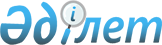 Кендерге және құрамында кемінде 45 мас. % қорғасын бар қорғасын концентратына қатысты Еуразиялық экономикалық одақтың Бірыңғай кедендік тарифінің кедендік әкелу бажының мөлшерлемесін белгілеу туралыЕуразиялық экономикалық комиссия Алқасының 2015 жылғы 21 сәуірдегі № 31 шешімі
            2014 жылғы 29 мамырдағы Еуразиялық экономикалық одақ туралы шарттың 42 және 45-баптарына сәйкес Еуразиялық экономикалық комиссия Алқасы шешті:
      1. ЕАЭО СЭҚ ТН 2607 00 000 1 кодымен жіктелетін кендерге және құрамында кемінде 45 мас. % қорғасын бар қорғасын концентратына қатысты Еуразиялық экономикалық одақтың Бірыңғай кедендік тарифінің кедендік әкелу бажының мөлшерлемесі 2015 жылғы 25 мамыр - 2017 жылғы 24 мамыр аралығында кедендік құнның 0 пайызы мөлшерінде белгіленсін. 
      2. Еуразиялық экономикалық одақтың Бірыңғай кедендік тарифіне (Еуразиялық экономикалық комиссия Кеңесінің 2012 жылғы 16 шілдедегі № 54 шешіміне қосымша) 6С ескертуі мынадай редакцияда жазылсын:       
      "6С) Кедендік әкелу бажының кедендік құнның 0 (нөл) % мөлшеріндегі мөлшерлемесі 2015 жылғы 25 мамыр - 2017 жылғы 24 мамыр аралығында қолданылады.". 
      3. Осы Шешім ресми жарияланған күнінен бастап күнтізбелік 30 күн өткен соң күшіне енеді.
					© 2012. Қазақстан Республикасы Әділет министрлігінің «Қазақстан Республикасының Заңнама және құқықтық ақпарат институты» ШЖҚ РМК
				
      Еуразиялық экономикалық комиссияАлқасының Төрағасы

В. Христенко
